ALLEGATO A13 – Informativa in materia di protezione dei dati personali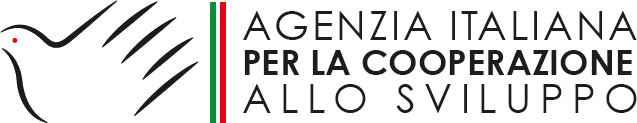 INFORMATIVA AI SENSI DELL’ART. 13 DEL REGOLAMENTO UE 2016/679Conformemente a quanto previsto dal D. Lgs. 196/2003 e ss.mm. e ii. e dal Regolamento UE 2016/679 in materia di protezione dei dati personali (General Data Protection Regulation - GDPR), recante “Codice in materia di protezione dei dati personali”, la Sede AICS fornisce le seguenti informazioni sul trattamento dei dati personali che saranno acquisiti alla procedura.  Titolare del trattamento dei dati L’Agenzia Italiana per la Cooperazione allo Sviluppo nella persona del suo legale rappresentante, il Direttore Luca Maestripieri, nell’unità operativa di ROMA (RM) Via Contarini, n. 25 - CAP 00135, è titolare dei del trattamento. Il titolare può essere contattato al numero di telefono 06.324921 presso la sede dell’Agenzia, oppure al seguente indirizzo PEC: protocollo.aics@pec.aics.gov.it.Finalità del trattamentoI dati forniti dai partecipanti alla procedura sono raccolti e trattati da AICS per verificare la sussistenza dei requisiti richiesti dalla legge ai fini della partecipazione alla procedura comparativa e in particolare ai fini della verifica delle capacità amministrative e tecnico-economiche, nonché ai fini dell’aggiudicazione, in adempimento di precisi obblighi di legge derivanti dalla normativa europea e nazionale in materia di procedure comparative. I dati forniti dai partecipanti alla procedura che risulteranno aggiudicatari sono acquisiti da AICS ai fini della stipula del Disciplinare d’incarico, per l’adempimento degli obblighi legali ad esso connessi, oltre che per la gestione anche per l’esecuzione economica ed amministrativa del Disciplinare d’incarico. Tutti i dati acquisiti da AICS potranno essere trattati anche per fini di studio e statistici nel rispetto e delle norme previste dal GDPR. Base giuridica e natura del conferimentoLa base giuridica del trattamento attiene all’adempimento degli obblighi di legge a cui è sottoposto il titolare in ragione della sua natura Pubblica ed è, pertanto, tenuto a trattare i dati per l’adempimento di un compito d’interesse pubblico in ragione della procedura comparativa.  Ciascun Soggetto Proponente è tenuto a fornire i dati richiesti dalla presente Call for Proposals all’AICS essendo la raccolta e il trattamento dei dati è obbligatorio. L’eventuale rifiuto a fornire i dati richiesti dalla Call potrebbe determina, a seconda dei casi, l’impossibilità di ammettere il Soggetto Proponente alla procedura comparativa con conseguente impossibilità di trattare i dati e con l’automatica esclusione dalla procedura. Qualora l’opposizione sia esercitata dopo l’eventuale aggiudicazione, fermo il lecito trattamento dei dati avvenuto in precedenza, il mancato trattamento produrrà l’impossibilità di procedere all’aggiudicazione e alla stipula del Disciplinare d’incarico. Natura dei dati trattatiI dati oggetto di trattamento per le finalità sopra specificate, sono della seguente natura: i) dati personali comuni (es. anagrafici e di contatto); ii) dati relativi a condanne penali e a reati (cd. “giudiziari”) di cui all’art. 10 Regolamento UE, al solo scopo di valutare il possesso dei requisiti e delle qualità previsti dalla vigente normativa applicabile ai fini della partecipazione alla procedura e dell’aggiudicazione. Modalità del trattamento dei datiIl trattamento dei dati verrà effettuato da AICS in modo da garantirne la sicurezza e la riservatezza necessarie nel rispetto della normativa nazionale ed Europea e potrà essere attuato mediante strumenti manuali, cartacei, informatici e telematici idonei a trattare i dati nel rispetto delle misure di sicurezza previste dal Regolamento UE 2016/679. Ambito di comunicazione e di diffusione dei datiI dati potranno essere: trattati dal personale di AICS appositamente designato e autorizzato che curerà la procedura comparativa e la stipula ed esecuzione del Disciplinare d’incarico comprese le attività per fini di studio e statistici; comunicati a collaboratori autonomi, professionisti, consulenti, che prestino attività di consulenza o assistenza all’AICS in ordine al procedimento di gara ed all’esecuzione del Disciplinare d’incarico, anche per l’eventuale tutela in giudizio, o per studi di settore o fini statistici; comunicati ad eventuali soggetti esterni, facenti parte della Commissione di valutazione che verrà costituita; comunicati, laddove previsto dalla legge e dalla presente Call, al Ministero degli Affari Esteri e della Cooperazione Internazionale, in quanto Amministrazione vigilante; comunicati ad altri soggetti partecipanti alla procedura che facciano richiesta di accesso ai documenti della procedura comparativa ai sensi e nei limiti di quanto disposto dalla legge 7 agosto 1990, n. 241; comunicati, laddove previsto dalla legge, all’Autorità Nazionale Anticorruzione; trasmessi ad organizzazioni internazionali, in adempimento di obblighi di legge; in tal caso il trasferimento avverrà nel rispetto delle prescrizioni del Regolamento UE. Con la partecipazione alla presente procedura, il Soggetto Proponente prende atto ed acconsente alla pubblicazione dei dati e documenti per i quali la legge prevede la pubblicazione in adempimento agli obblighi sulla trasparenza amministrativa. Periodo di conservazione dei datiI dati dei Soggetti Proponenti aggiudicatari sono conservati per un periodo di dieci anni dalla conclusione del rapporto contrattuale per qualsiasi causa intervenuta. I dati dei Soggetti Proponenti non aggiudicatari sono conservati fintanto che pendono i termini di impugnazione degli atti e provvedimenti adottati nell’ambito della procedura. I termini restano sospesi in caso di contenzioso. Diritti del Soggetto Proponente e dei soggetti “interessati”Per soggetto “interessato” si intende qualsiasi persona fisica i cui dati sono trasferiti dal Soggetto Proponente all’AICS. All'interessato vengono riconosciuti i diritti di cui agli artt. da 15 a 23 del Regolamento UE. In particolare, l’interessato ha il diritto di: i) ottenere, in qualunque momento la conferma che sia o meno in corso un trattamento di dati personali che lo riguardano; ii) il diritto di accesso ai propri dati personali per conoscere: la finalità del trattamento, la categoria di dati trattati, i destinatari o le categorie di destinatari cui i dati sono o saranno comunicati, il periodo di conservazione degli stessi o i criteri utilizzati per determinare tale periodo; iii) il diritto di chiedere, e nel caso ottenere, la rettifica e, ove possibile, la cancellazione o, ancora, la limitazione del trattamento e, infine, può opporsi, per motivi legittimi, al loro trattamento; iv) il diritto alla portabilità dei dati che sarà applicabile nei limiti di cui all’art. 20 del regolamento UE. Responsabile della Protezione dei datiAICS ha nominato il Responsabile alla protezione dei dati nella persona dell’Avv. Michele Gorga, a cui possono essere rivolti quesiti e richieste di informazioni al seguente indirizzo e-mail: dpo@aics.gov.it.Procedure di reclamoGli interessati nel caso in cui ritengano che il trattamento dei dati personali a loro riferiti sia compiuto in violazione di quanto previsto dal Regolamento UE 2016/679 hanno il diritto di proporre reclamo al Garante, come previsto dall'art. 77 del Regolamento UE 2016/679 o di adire le opportune sedi giudiziarie ai sensi dell’art. 79 del Regolamento UE 2016/679. L’Autorità Garante per la protezione dei dati personali ha sede in Roma in Piazza Venezia ed è raggiungibile al sito www.garanteprivacy.it, mail: garante@gpdp.it, PEC: protocollo@pec.gpdp.it.FIRMA INFORMATIVADichiaro di aver ricevuto le informazioni contenute nel presente documento ed una copia dello stesso. Data___________________________________         FIRMA _______________________________                      ESPRESSIONE DI CONSENSO INFORMATOIo sottoscritta/o _______________________________, legale rappresentante del Soggetto Proponente ______________________Dichiaro di aver ricevuto informazioni esaurienti in merito ai dati personali raccolti con la partecipazione alla procedura comparativa e di acconsentire espressamente al trattamento di ogni dato personale contenuto all’interno della documentazione prodotta in sede di procedura comparativa.Sono stato, inoltre, informato del mio diritto di revocare in qualsiasi momento il mio consenso e di avere libero accesso ai miei dati ai sensi del Regolamento UE 2016/679. Come Soggetto Proponente mi impegno ad adempiere agli obblighi, ove previsti dalla vigente normativa, di informazione e acquisizione del consenso nei confronti delle persone fisiche (soggetti “interessati”) a cui sono riferibili i dati personali forniti nell’ambito della presente procedura, con particolare riferimento alle modalità di trattamento di detti dati personali da parte dell’AICS per le finalità di cui sopra.  Pertanto, io sottoscritta/o, alla luce delle informazioni che mi sono state fornite, presto il mio consenso libero e informatoData___________________________________         FIRMA _______________________________                      